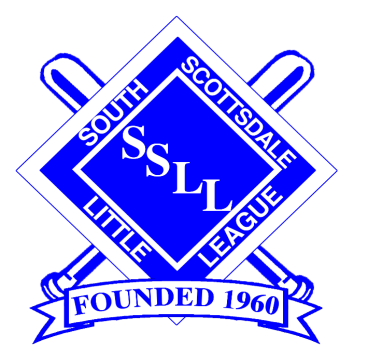 Come out to the Ball Game as our 2015 South Scottsdale Little League Sponsor!All youth of South Scottsdale Little League have been hitting home runs and making double plays to cheers of their parents and friends in the community for years.  We are going into our 56th Season. Hundreds of hot dogs, cups of soda, and snow cones are enthusiastically prepared every season by volunteers passionate about youngsters enjoying the game and all it has to offer our community. Little league is our community’s time-honored tradition that brings families and friends together in the stands and on the field, encouraging the spirit of teamwork and the joy of personal accomplishment.Be a part of helping us continue this tradition through Little-League Sponsorship. Help us provide safer equipment for boys and girls, upgrade the dugouts, and enhance the park landscape and lighting and many other improvements for the teams. Enjoy the benefits of Sponsorship such as increased business exposure, preferred game seating, the opportunity to make a difference in the lives of the children in your community and more.  What better way to build brand awareness while at the same time fostering community pride than by partnering with one of the oldest Little League Programs in ? Sponsorships are available at varying levels to allow for a mix of companies or organizations to participate.Sponsorship LevelsScholarship Sponsor - $150 TAX DEDUCTIBLE DONATIONHelp build character, courage and loyalty by sponsoring a low-income youthYour Company Name, Information, and Website Link displayed on the S. Scottsdale Website Sponsor Page and Sponsor “Thank You” banner Part of the Team -    $350 TAX DEDUCTIBLE DONATION Your Company Name or Logo on 4’ X 4’ Banner on Outfield Fence OR Printed on Team Uniforms*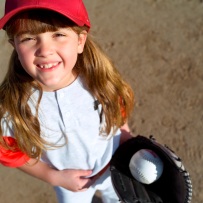 Your Company Name, Information, and Website Link displayed on the S. Scottsdale Website Sponsor Page Team Photo on Engraved Plaque for display at your place of businessTickets for Four to the Annual Sponsor Appreciation Day with the AZ Diamondbacks.Bases Loaded -     $500 TAX DEDUCTIBLE DONATION Your Company Name or Logo on 4’ x 4’ Banner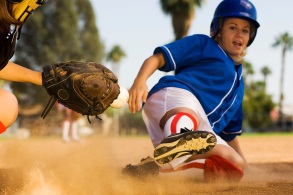 Your Company’s Name Printed on Team Uniforms* Company Name, Information, and Website Link displayed on the S. Scottsdale Website Sponsor to participate in “Opening Day” and set up your booth to market your business to the communityTeam Photo on Engraved Plaque for display at your place of businessTickets for Four to the Annual Sponsor Appreciation Day with the AZ Diamondbacks.*** BEST VALUE!! ***Home Run Hitter! -    $750 TAX DEDUCTIBLE DONATION Your Company’s Name or Logo on 4’ x 8’ Banner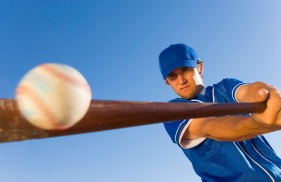 Your Company’s Name Printed on Team Uniforms*Company Name, Information, and Website Link displayed on the S. Scottsdale Website Sponsor to participate in “Opening Day” and “Little League Picnic” and set up a booth to market your business to the community2 team hats and t-shirtsTeam Photo on Engraved Plaque for display at your place of businessTickets for Four to the Annual Sponsor Appreciation Day with the AZ Diamondbacks***************************************************************************************************** Company Name or Logo on the back of uniforms and for T-Ball through Minor Leagues only.**We understand that a monetary donation is not always available, and would like to offer the opportunity of product or service donation.  Gift Cards or Gift Certificates are also accepted for raffle items.  We are also asking for your donation of food, drinks or snack supplies. In return we will place you on our website as a sponsor and recognize you with signage on our snack stand.  Your donation will give us the opportunity to generate money through sales at our snack stand during our spring season March - JuneTo allow adequate time for banner creation and uniform printing, please send your completed Sponsorship Form with your Business Card and Check made payable to South Scottsdale Little League in the envelope provided immediately or before February 8th, 2015Or mail to: SSLL Treasurer – PO Box 2317, Scottsdale, AZ 85252Thank you for your Sponsorship and Support!!Sandra Cue – Secretary480-255-8002oncueaz@gmail.comMichelle LaSpina - Treasurer480-570-0334info@southscottsdalelittleleague.com Little LeagueTax ID # 68-05090442015 SPONSORSHIP FORMSponsorship Level:	(Please indicate your sponsorship level selection) Refer to Sponsorship Opportunities letter for Level description  $150 – Scholarship Sponsor  $350 - Part of the Team  $500 - Bases Loaded$750 - Home Run Hitter!Comments or Questions:  __________________________________________________________________________________________________________________________________________________________________________________________To participate as a Sponsor, please send this completed Sponsorship Form (with Business Card attached) and the check (made payable to South Scottsdale Little League) to: Little LeagueAttn:  Michelle LaSpina - TreasurerPO Box 2317 Scottsdale, AZ 85252Sponsor Information:  Sponsor Name: _______________________________________________________ (Please print Sponsor information exactly as you wish it to appear on advertising.  For shirt printing, see below)Business Address ______________________________________   Suite # ______City   _________________	State  ______	  Zip Code  _____________Business Phone #    _______________________________ Business Contact:   Name  ___________________   Phone #(     ) _______________E-mail address _____________________    Website Address: ______________________Player/Manager/Coach you wish to sponsor (optional)**:  ________________________Division Preference*:   T-Ball   Farm   Minor   Major   Juniors  Seniors 						 No Preference**We will do our very best to assign you to the team you have requested.  If we are unable to assign you to that team, do you wish to be contacted?   Yes  ______ No  ________Please Note:  If you are selecting to sponsor a Major team, your company name will not appear on the back of the shirts.  You will be recognized via additional banner(s).If you are requesting or are assigned to a T-Ball, or Minor team, your name will appear on the back of the shirt.  Due to space limitations on shirts, while ensuring adequate size lettering, you are limited to 15 character spaces per line on Lines 1 and 2.   Line 3 is only for your phone # (phone # is optional).  I Prefer a banner instead of my company name printed on the back of the shirt even though I have requested a T-Ball, or Minor team.Please indicate how you wish your company’s name to be printed on the back of the shirts:    Please print clearly!       **Only 15 spaces allowed for lines 1 & 2Line 1:   (name only)Line 2:  (name only)Line 3:  (phone # only - - print will be smaller)Please attach your Business Card Here:Thank you very much for supporting South Scottsdale Little League!League Use Only: Check #: _____    Date rcvd:  _________ Business Card attached  Y/N    Forwarded to Sponsorship  _Division/Team Assigned:  __________     Info verified   ____    Banner Ordered  _____   Shirts Ordered _______  